Унос оценаTop of FormОцене су сачуване.Унели сте следеће податке о полагању:Укупно, по оценама:Bottom of FormПредмет:ОФТ18ОЗЊФ - Основе здравствене његе у физиотерапијиНаставна група:1Рок:2021/22 априлскиДатум испита:21.04.2022.Р.Бр.Број индекса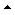 Презиме и име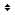 Број освојених поенаОценаДатум полагањаПотписује оцене151/Ф-В/2021Глишић Марија80.00821.04.2022.Петровић-Тепић Снежана260/Ф-В/2021Симовић Тамара58.00621.04.2022.Петровић-Тепић Снежана361/Ф-В/2021Вукотић Наташа45.00521.04.2022.Петровић-Тепић Снежана463/Ф-Р/2021Чолић Морана92.001021.04.2022.Петровић-Тепић Снежана566/Ф-В/2021Тривичевић Михаило21.00521.04.2022.Петровић-Тепић Снежана677/Ф-Р/2021Гламочић Ивана55.00621.04.2022.Петровић-Тепић Снежана